Martfű Város Polgármesterétől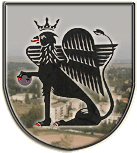 5435 Martfű, Szent István tér 1. Tel: 56/450-222; Fax: 56/450-853E-mail: titkarsag@ph.martfu.huE L Ő T E R J E S Z T É Sa „Portyázó Porontyok” Alapítvány támogatási kérelmének elbírálásáraMartfű Város Önkormányzata Képviselő-testületének 2015. december 17-i üléséreElőkészítette: Hegedűsné Blaskó AnikóVéleményező: Oktatási, Művelődési, Sport, Civil és Egyházi Kapcsolatok BizottságaDöntéshozatal: egyszerű többség Tárgyalás módja: nyilvános ülésTisztelt Képviselő-testület!Az elmúlt időszakban egy civil szervezet részéről érkezett az előterjesztés melléklete szerinti kérelem a civil szervezeteknek nyújtható önkormányzati támogatásokról szóló 8/2013. (II.15.) önkormányzati rendelet 11. §-a alapján, a képviselői keretből történő támogatás igénylésére.A „Portyázó Porontyok” Alapítvány zenei képességfejlesztő eszközök vásárlására kér 215.910.- Ft összegben támogatást, óvodai ritmuskészletek, furulyák, metallofonok vásárlásához. A hivatkozott önkormányzati rendelet értelmében a képviselők dönthetnek a képviselői keret terhére a támogatási kérelmekről, azok előzetes véleményezését pedig az Oktatási, Művelődési, Sport, Egyházi és Civil kapcsolatok Bizottsága végzi a megjelölt felhasználási cél támogathatósága, valamint a pályázati dokumentáció, a kötelezően csatolandó mellékletek vonatkozásában.Tisztelt Képviselő-testület!Kérem az előterjesztés megtárgyalását és a támogatási kérelem elbírálását.M a r t f ű, 2015. december 9.                                                                                                                    Dr. Papp AntalpolgármesterLátta: Szász Éva             jegyző